Witam Was serdecznie.Mam nadzieję,że wszyscy miło spędziliście Wasz świąteczny czas. Życzę owocnej pracy.Pozdrawiam Was ciepło.Temat:Poznajmy się- inni,czy może tacy sami?.Niezwykłe spotkanie z dziećmi świata.1.Przeczytaj tekst:Mam na imię Erik. Mieszkam w Sztokholmie w Szwecji. Marzę o kilkudniowej wyprawie z rodziną.Jestem Emma. Mieszkam w Rotterdamie to miasto w Holandii. Marzę o tym ,by pływać tak szybko, żeby wyprzedzić brata.Mam na imie Ines. Jestem z Lizbony.To stolica Portugalii.Chciałabym dostać w prezencie psa, albo przynajmniej chomika.Jestem Kuba. Mieszkam w Poznaniu. Bardzo chciałbym mieć starszego brata, ale to niemożliwe,więc młodszy też może być.Jestem Maksym. Mieszkam na Ukrainie.Bardzo chciałbym wyjść z bratem na ryby i do wesołego miasteczka.Mam na imię Mika. Mieszkam w Chorwacji.Najbardziej chciałabym juz wrócic do szkoły, ponieważ tęsknię za nauczycielami i koleżankami.2.Uzupełnij tabelkę.PAMIĘTAJCIE!!!!!! NAZWY PAŃSTW I ICH MIESZKAŃCÓW PISZEMY WIELKĄ LITERĄ3.Napisz jakie są marzenia każdego dziecka.Erik marzy o...............................................................................Emma marzy o...........................................................................Ines chciałaby............................................................................Kuba chciałby ...........................................................................Maksym chciałby......................................................................Nika chciałaby............................................................................4.Napisz w chmurkach swoje marzenia.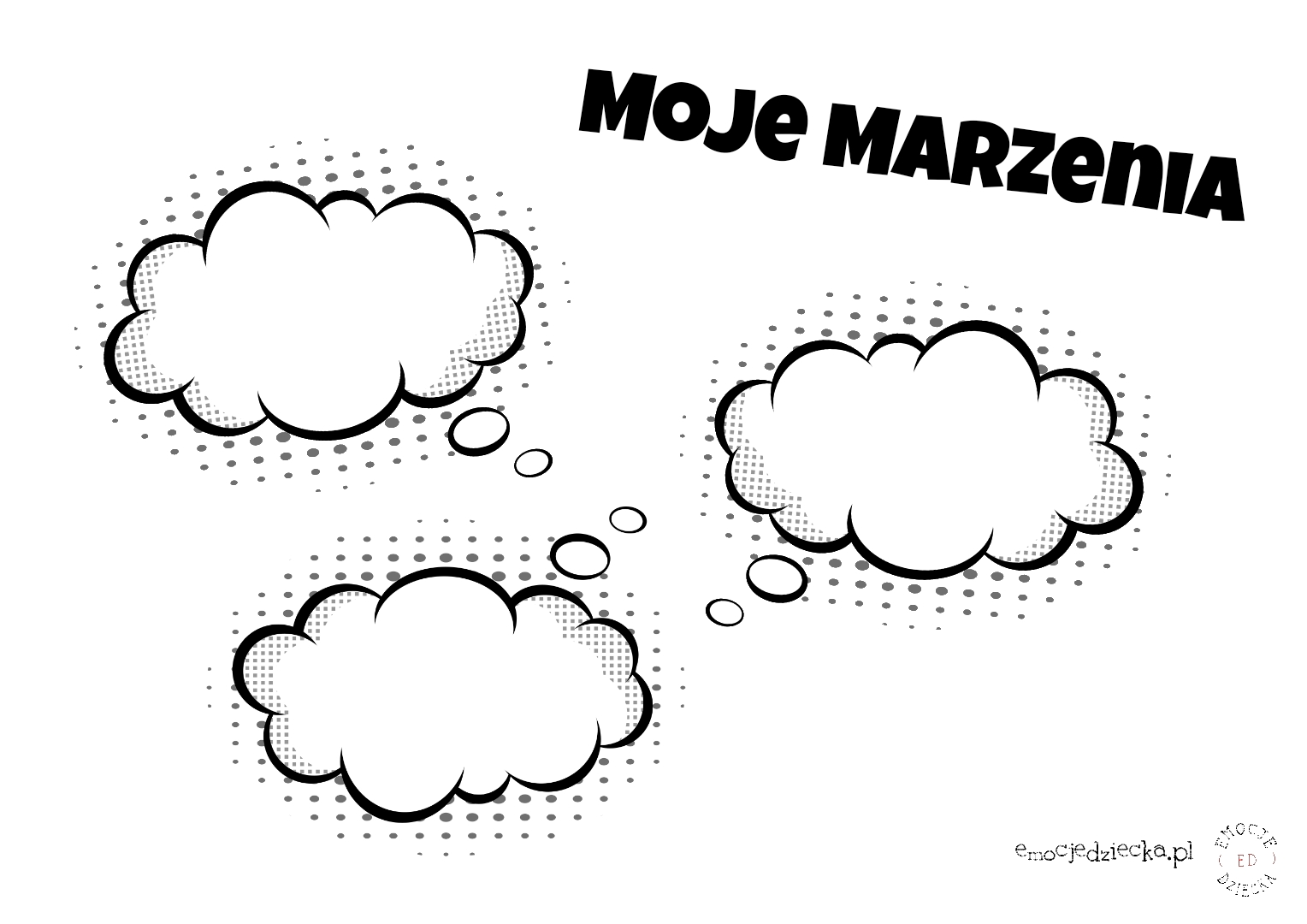 Zad 5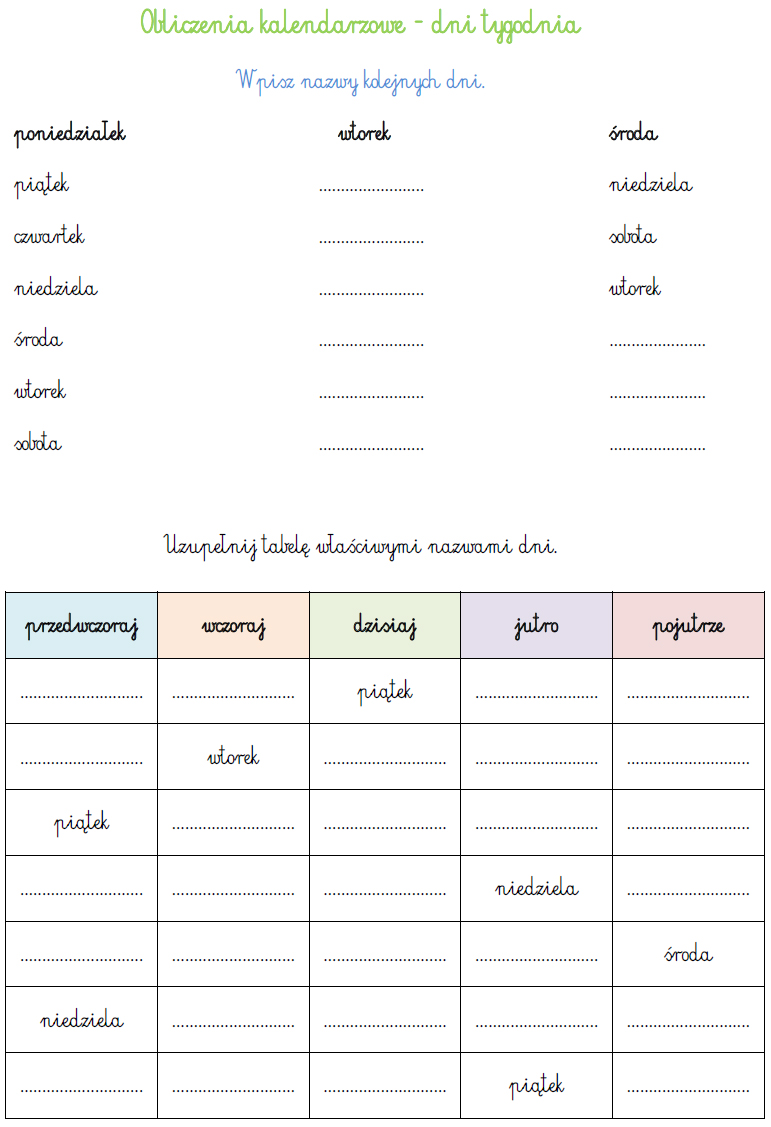 p.Piotr LaryszTemat:  Dzień dziecka – ćwiczenia wokalne.Naucz się słów i melodii piosenki :https://www.youtube.com/watch?v=riF6tTfE4LgPokoloruj obraz: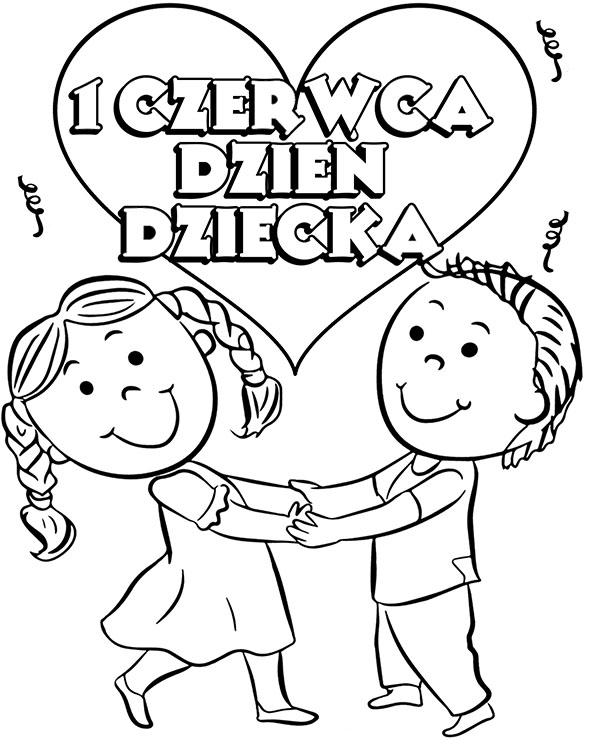 Zajęcia rozwijające komunikowanie sięp.M. Papciak, Witamy serdecznie 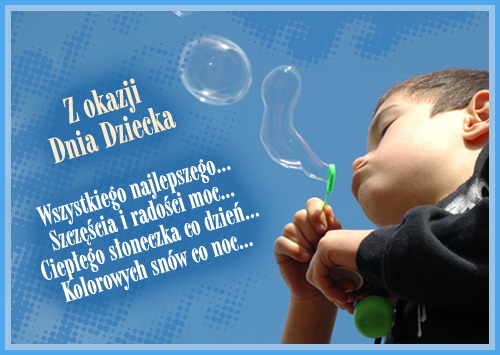 Zad. 1. Opowiedz w jaki sposób i z kim spędzisz ten ważny dzień.Zad. 2. Przeczytaj wiersz.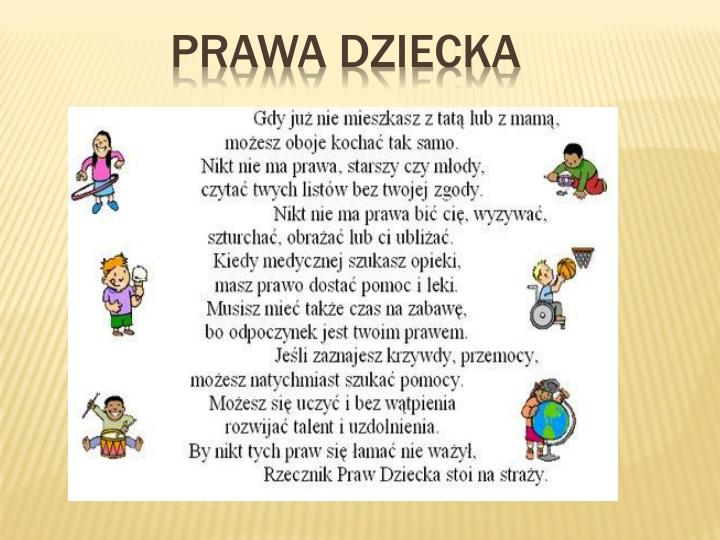 Zad. 3. Przepisz do zeszytu poniższe, ważne informacje i postaraj się je zapamiętać.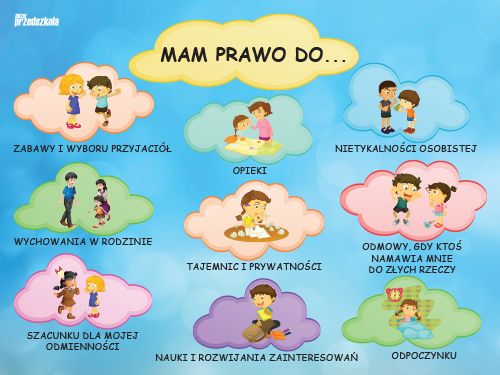 Zad. 4. Rozwiąż rebusy.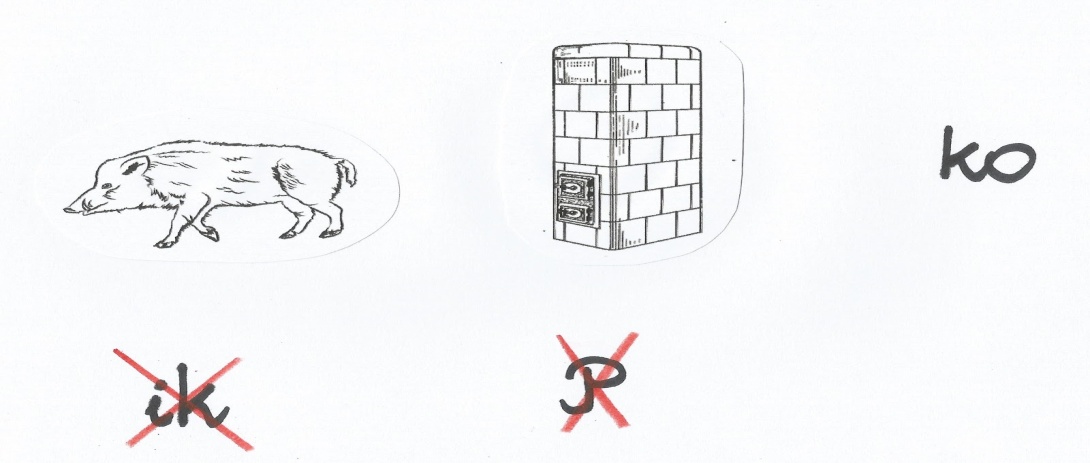 ………………………………………………………….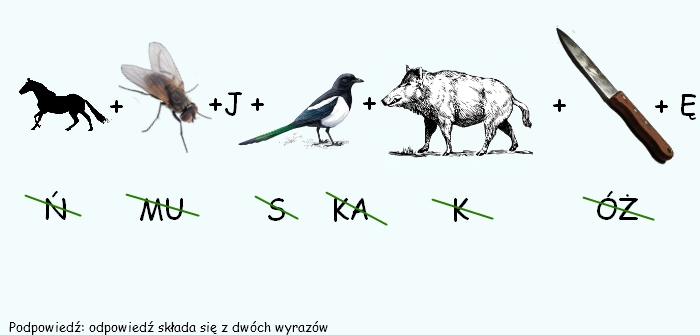 Podpowiedź: hasło składa się z dwóch wyrazów.…………………………………………………………………………………………….P.Ewelina WyderkaWitam serdecznie!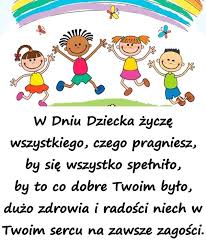 Witam serdecznie-p.E.WyderkaBardzo proszę pomalować wybraną pracę kredkami lub farbami. Można również większe elementy rysunku wykleić kawałkami bibuły/papierem kolorowym. 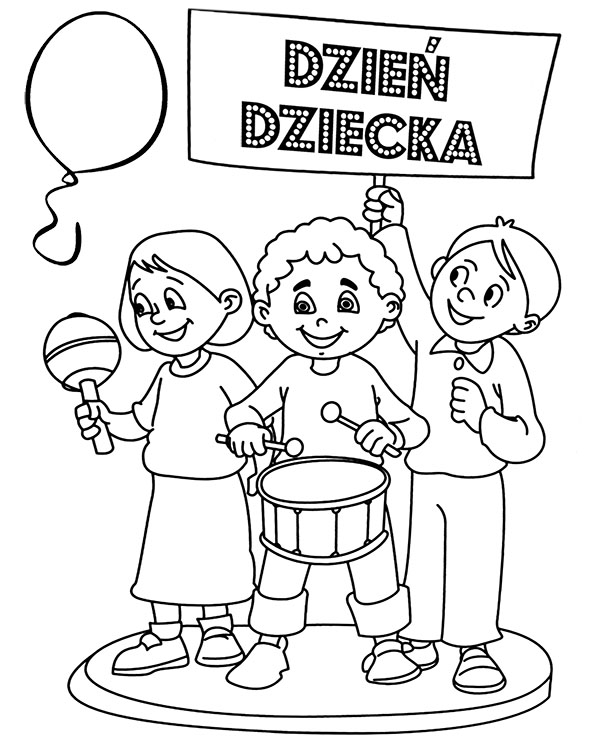 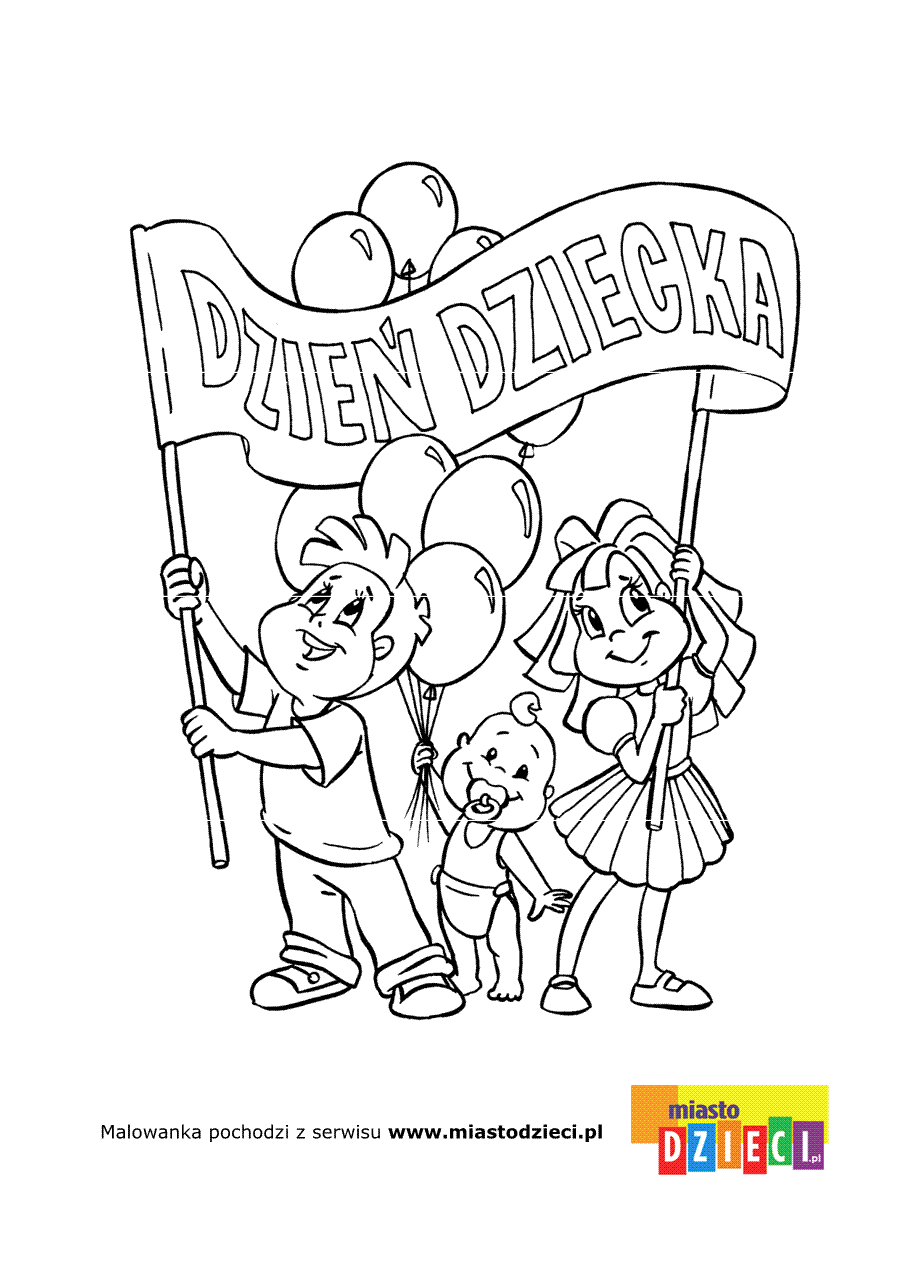 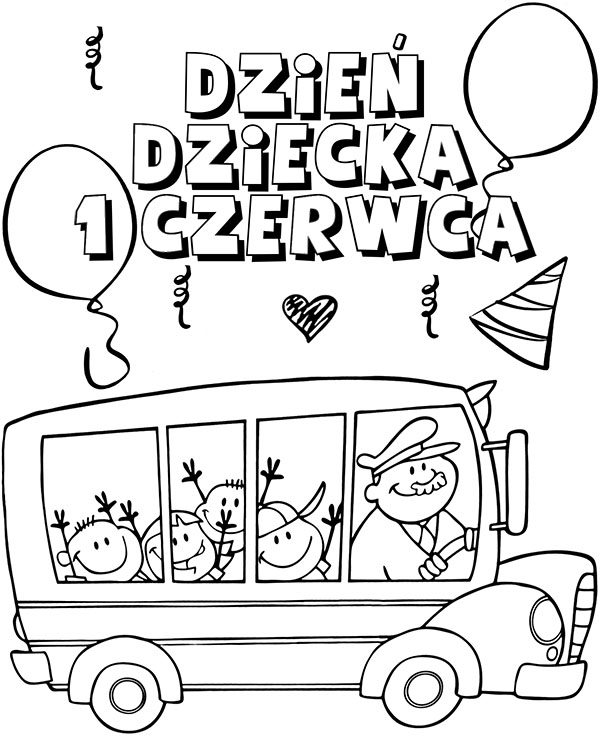 Imię dzieckaNazwa państawaNazwa mieszkańca państwaNazwa mieszkańca państwaImię dzieckaNazwa państawaKobieta MężczyznaKubaPolskaPolkaPolakEmma InesMaksym Mika Erik